Филиал №4 «Радуга» МДОУ д/с «Родничок» с. ТурочакДоклад«Развитие внимания у детей в детском саду»Подготовила педагог-психологКузнецова Екатерина АлексеевнаТурочак 2022Уважаемые коллеги, вашему вниманию представляется доклад на тему «Развитие внимания у детей в детском саду», составленный педагогом-психологом Кузнецовой Екатериной Алексеевной.Уровень сформированности внимания считается одним из основных показателей готовности ребёнка к школе. Получается, что занятиям на развитие внимания отводится особое место в образовательном процессе детского сада. Однако их подготовка и проведение требует от педагога знания психолого-педагогических тонкостей развития у детей умения концентрироваться на той или иной активности в разном возрасте.Содержание понятия и виды вниманияВнимание — это форма организации познания у человека, имеющая избирательную направленность. Существует три вида внимания по уровню волевой регуляции:- непроизвольное, возникающее без усилий со стороны ребёнка, например, ответная реакция на огонёк от спички в темноте;- произвольное, то есть осознанное сосредоточение на каком-либо предмете или явлении;- послепроизвольное — интерес, увлечённость, появляющиеся в процессе какой-либо активности.Педагог показывает упражнение с рукамиДля полноценного развития личности важны все три вида внимания по уровню волевой регуляции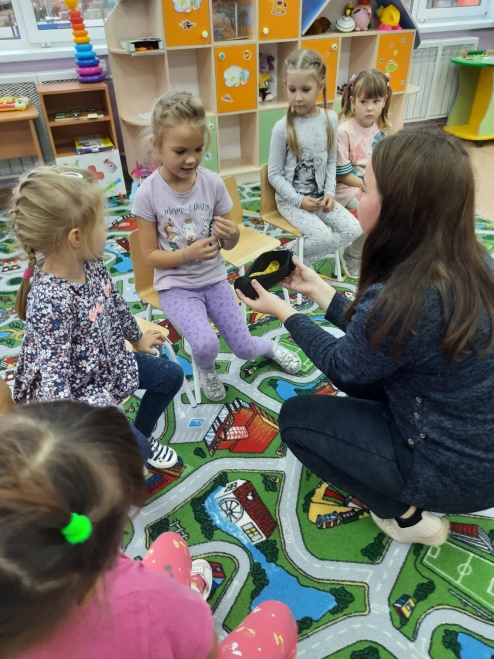 У малышей освоение произвольного внимания определяется достижением 4–5—летнего возраста, то есть с младшей/средней группы. Формированию произвольного вида внимания, а именно оно имеется в виду, когда идёт речь о развитии этого качества личности у дошкольника, – предшествует развитие ряда психологических качеств личности, в частности, осознанное восприятие, то есть осмысление ситуации на основе прошлого опыта, и активное владение речью. Таким образом, чем лучше малыш владеет речью, чем выше у него уровень развития перцепции, тем быстрее будет формироваться произвольная разновидность внимания.Однако непроизвольный вид внимания всё равно остаётся ведущим до момента начала обучения ребёнка в школе.Внимание может классифицироваться на основании связи с сенсорными, умственными процессами или практическими действиями по таким видам, как:- сенсорное (зрительное, слуховое, обонятельное и пр.), то есть воздействующее на органы чувств и оставляющее чёткие образы благодаря опыту взаимодействия с ними;- моторное, ограничивающее спектр выполнения разнообразных движений и действий;- интеллектуальное, нацеленное на более качественное течение умственных процессов (памяти, воображения, мышления).ентрироваться на той или иной активности в разном возрасте.Свойства вниманияКогда говорят о развитии внимания, то подразумевают формирование таких его показателей, как:- концентрация, то есть способность сосредоточиться на определённом объекте или явлении;- интенсивность, определяемая интересом к тому или иному виду деятельности;- переключаемость, то есть способность переносить внимание с одной деятельности на другую;- устойчивость или способность заниматься изучением какой-либо проблемы долгое время.Миссия развития внимания у детейПолноценное становление личности невозможно без развития сенсорного, двигательного и интеллектуального внимания (аттенционных способностей), а также становления всех вышеперечисленных его показателей — в этом и состоит важная миссия обеспечения условий для тренировки этой формы  организации познания.Задачи, способствующие реализации этой цели, формулируются в связи с возрастными характеристиками аттенционных способностей малышей.Таблица: задачи и упражнения на развитие аттенционных способностей у дошколят разного возрастаМетоды и приёмы развития вниманияОсуществление миссии по созданию условий для формирования всех видов внимания у дошкольников требует комбинации используемых в педпрактике методов. Единицей их воплощения является приём — элемент практической деятельности, требующий использования оборудования предметно-развивающей среды — средств, а также упражнений и игр. Остановимся на каждом методе более детально.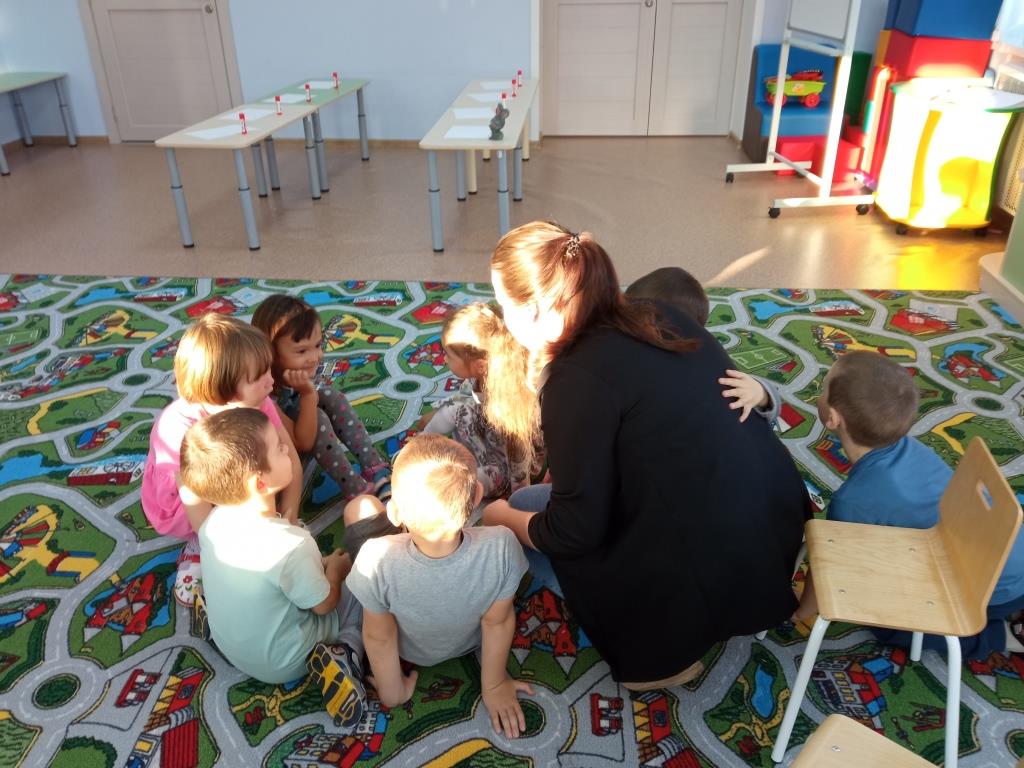 Речевой методКак уже отмечалось выше, без развития речи полноценное развитие внимания невозможно. Поэтому словесные способы взаимодействия с детьми не только способствуют активизации внимания, но и выполняют обучающую функцию.Объяснение Педагог разъясняет задание, стараясь делать это лаконично, чётко. Если дети уже знакомы с сутью упражнения (например, прохождение лабиринта или поиск отличий на двух картинках), объяснение следует сократить до определения количества искомых элементов (поиска самого быстрого пути из одного объекта в другой, количества отличий).Беседа. Диалогическая форма взаимодействия с детьми для работы над развитием внимания обычно используется в двух форматах: вопросы, связанные с сутью задания, от детей, то есть ситуативная беседа, и вопросы педагога по содержанию того или иного задания (например, по содержанию сказки), то есть разговор познавательного характера.Рассказ. Обычно этот приём используется в качестве основы для заданий, реализующих практические или игровые методы работы, в частности, приём психогимнастики — общение детей без использования слов с опорой на язык тела.Рифмовки. Это приём в контексте упражнений на внимательность носит не только мотивационный характер, но и собственно обучающий. Например, загадки, разгадки которых скрываются уже в самом тексте загадки, или короткие стихотворения с элементарными математическими задачами. Использование рифмовок такого вида рекомендуется со старшей группы.Наглядный методНаглядно-образный тип мышления дошколят определяет наглядность в перечень обязательных методов на занятиях любой образовательной направленности. Как и словесные, наглядные приёмы относятся к средствам активизации внимания детей.Картинки. Являются средством для упражнений, формирующих зрительное внимание (лабиринты, задания на поиск отличий), а также сопровождают выполнение других упражнений, например, сосчитать глазами, без помощи пальцев или карандаша, сколько на рисунке бабочек или голубей.Игрушки. Используются в качестве персонажей занятия, мотивирующих ребят на работу путём включения в сюжет (например, помочь Медвежонку решить задачи-стихотворения, которые ему дали в лесной школе).Демонстрация. Педагог показывает порядок выполнения действий, имеющих непосредственное отношение к рассматриваемой задаче. Например, упражнение на развитие способности рационализировать внимание «Повтори за мной»: малыши считают в обратном порядке и показывают движения, демонстрируемые воспитателем (приседают, поднимают руки вверх, качают головой и т. д.).Показ. Для занятий на внимательность этот приём представляет собой удобную форму организации картинок. Ниже представлены примеры показа игровых заданий для детей в формате мультимедийных презентаций: второй младшей группы; средней группы.Практический методЭтот метод объединяет приёмы, направленные на практическое освоение тематики заданий на внимательность. Причём задания могут быть как вариант выполнения упражнения (например, в старшей группе нарисовать сюжет истории по ходу рассказа), а могут быть формой рефлексии по поводу уже выполненной развивающей задачи. Примером последнего может быть задание для второй младшей группы нарисовать котёнка, которому на занятии дети помогли пройти лабиринт.К практическим приёмам, кроме рисунков, относятся:- аппликации, например, сделать из цветной бумаги аппликацию-задание «Овощи» для определения соответствия или несоответствия действительности (красные дыни, зелёная морковка, синие огурцы и пр.);- поделки (дети младшей или средней группы вместе с родителями делают из полимерной глины геометрические фигуры, которые затем используются в упражнении на поиск соответствия поделки контурам фигуры на листе бумаги).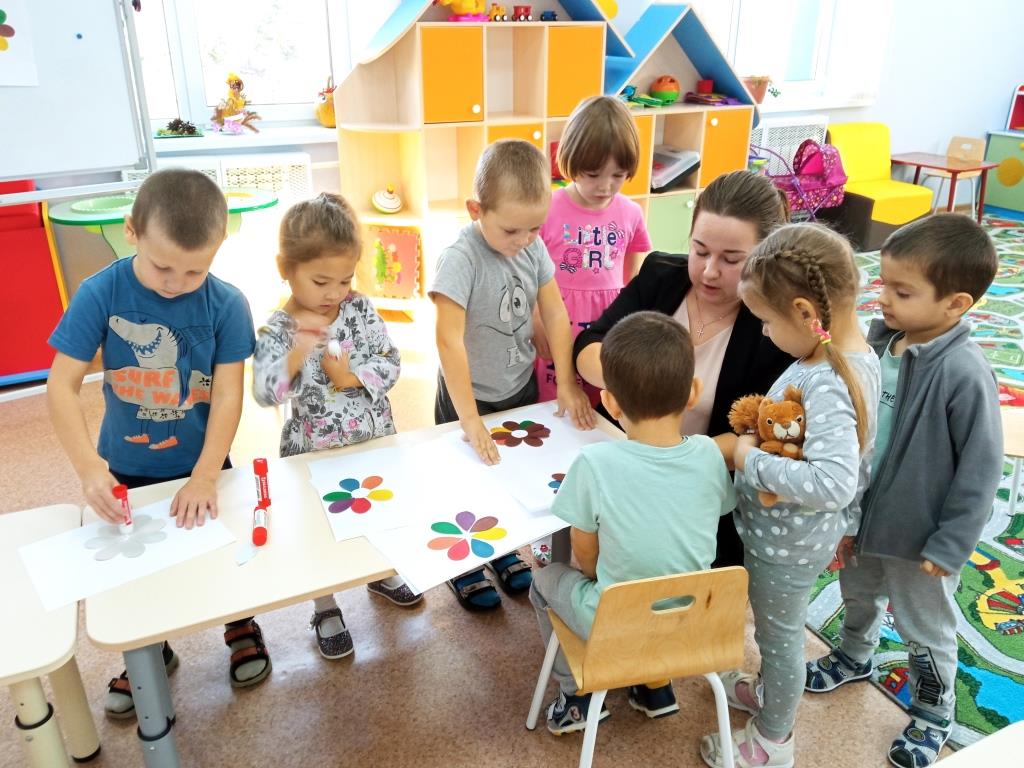 Игровой методЭтот метод ценен не только содержанием, но и форматом организации заданий в рамках других методов, позволяющим активизировать внимание ребят. При этом педагог использует все виды игр, которые практикуются в работе с дошколятами:- дидактические, цель которых презентовать, отработать или закрепить тот или иной материал через тренировку произвольного внимания;- подвижные, направленные на удовлетворение потребности в двигательной активности;- театрализованные, призванные раскрыть творческий потенциал малышей.ПсихогимнастикаОдной из разновидностей игр театрализованного характера, активно используемых для развития внимания у дошкольников, начиная со средней группы, является упомянутая выше психогимнастика.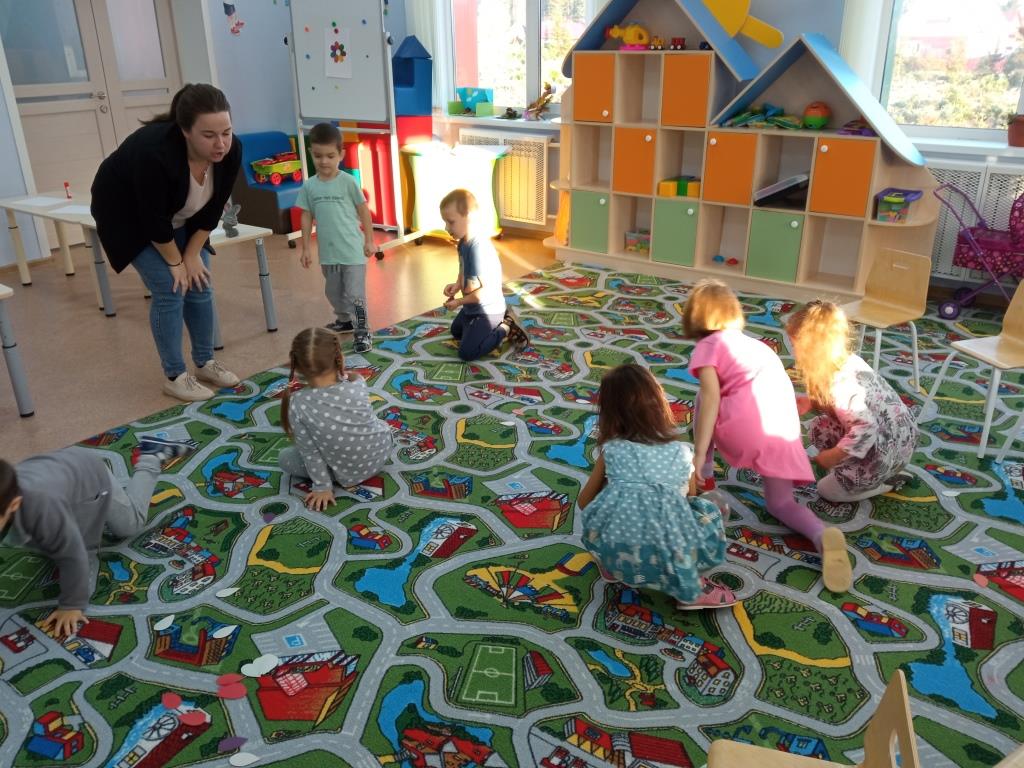 Картотеки игр на вниманиеИгры на внимание могут быть частью любого вида образовательной деятельности.Игры на внимание с детьми младшей группыПри подготовке заданий для малышей этой возрастной группы следует уделять внимание играм, способствующим развитию речи. Например, «Я или ты»: педагог становится рядом с детьми, описывает предмет, находящийся в некотором отдалении от участников игры. Дети по очереди шагают, сопровождая каждый шаг словом из той или иной категории предметов, обозначенной взрослым (всё круглое или всё мягкое). Игры на внимание с детьми средней группыДля игр с ребятами среднего дошкольного возраста важно подбирать задания, требующие поисковых усилий со стороны малышей. Например, найти короткую дорогу к цели в игре «Кто-то оставил следы». Суть игры в том, чтобы по разбросанным по комнате вырезанным из бумаги следам пройти кратчайшей дорогой к цели (например, конфете или яблоку), делая шаги двумя ногами поочерёдно и попадая при этом в след.Игры на внимание в старшей группеАкцент в играх на развитие аттенционных способностей в старшей группе делается на стимуляцию наблюдательности, развитие умения выделять общее и частное при сравнении объектов. К примеру, в игре «Художник» малыши работают в парах: один — художник, другой — модель. Первый смотрит на второго, а потом отворачивается и детально описывает его позу, характерные черты.В старшей группе, кроме того, подводится итог всем аспектам развития внимания, разрабатываемым ранее, а также малыши знакомятся с заданиями на переключение концентрации аттракционных способностей, предваряя тем самым работу по развитию аттенционных способностей в подготовительной группе. Игры на внимание в подготовительной группеОсновным направлением выбора игрового материала для развития внимания детей 6–7 лет является отработка способности переключать внимание с предмета (явления) на предмет (явление)в рамках одного задания. Так, например, в игре «Нарисуй быстрее» дети дорисовывают недостающий элемент к каждому изображению в строке: листик для груши или дверь для домика.Методика организации занятий на развитие вниманияНесмотря на то что развитие аттенционных способностей — это обязательная цель любого занятия, в детских садах на усмотрение педагога при согласовании с методическим советом детского сада 1–2 раза в неделю во второй половине дня проводятся также и отдельные уроки на тренировку внимания. Структура таких занятий идентична организации непосредственной образовательной деятельности (НОД) любой другой направленности.Диагностика развития аттенционных способностейВсе аспекты развития дошкольника, и внимание в том числе, тщательно анализируются из года в год его пребывания в детском саду. Диагностика проводится два раза в год: в начале (в сентябре, начале октября) и в конце (в мае).Анализ проводится по всем показателям развития внимания: концентрации, интенсивности, устойчивости и переключаемости.ВозрастХарактерные чертыЗадачиУпражнения2-3 года-сложности в разделении внимания между двумя предметами или действиями;-малыш вслушивается, всматривается, играет, пытается участвовать в отгадывании загадок.-развивать речь;-закладывать основы развития произвольного внимания;-учиться находить общее между двумя объектами;-воспитывать чувство товарищества.«Самый внимательный»Педагог называет слова, малыш повторяет их, за исключением тех, что называют определённую категорию объектов (например, цветы или игрушки).«Найди тень»Малыши смотрят на картинки объектов и их теней, соединяют те, что совпадают между собой.3-4 года-появление способности обращать своё внимание на указанный взрослым объект;-начало развития свойств памяти (объём, точность, воспроизведение, скорость запоминания, длительность, устойчивость к помехам, то есть способность извлечь нужную информацию при наличии посторонних шумов, например).-развивать способность концентрировать внимание, удерживать его;-формировать умение планировать свою деятельность;-осваивать навык составления плана своей деятельности.«Лабиринт»Дети при помощи карандашных линий ищут пути от одного предмета к другому.«Найди различия»Малышам предлагаются две иллюстрации, в сюжете которых нужно найти 2–3 отличия.5-6 лет-развитие полноценного произвольного внимания;-охотное участие в упражнениях и играх на тренировку памяти и внимания;-развитие навыка составлять простую инструкцию и придерживаться её;-появление стабильности внимания при активных манипулятивных действиях с предметами в играх.-развивать способность вычленять общее и отличное при сравнении двух объектов;-учиться составлять алгоритм действий (сначала рассмотреть картинку, послушать объяснение, посмотреть пример, потом выполнять самому);-развивать память и речь.«Сравни одно с другим»Детям предлагается два объекта (игрушки или картинки, к примеру, заяц и енот, ёжик и черепаха и т. д.). Задача: рассмотреть их и назвать сходства и различия.«Дорисуй»Детям предлагаются картинки, на которых нет каких-либо деталей (например, глаз у куклы, хвоста у кошки и т. д.). Задача малышей дорисовать деталь, которой не хватает.6-7 лет-становление произвольного внимания опирается на формирующееся чувство ответственности («я должен…»);-возрастание устойчивости внимания;-потеря детской непосредственности (малыш начинает скрывать свои переживания и чувства).-отрабатывать способность распределять внимание;-развивать связь зрительной памяти и внимания;-учиться сосредотачиваться на объекте;-тренировка слухоречевой памяти.«Наблюдатель»Ребёнок детально описывает свой путь от дома до детского сада или площадку перед группой.«Посчитай глазами»Детям раздаются листочки с изображением крестиков и кружочков. Задача малышей без помощи пальцев или карандаша посчитать, сколько нарисовано одних фигур, а сколько других.